         Добрый день, уважаемые родители! Сегодня мы с детками будем обобщать материал по теме «День Победы», развивать мышление и память, активизировать предметный словарь; упражняться в словообразовании, составлении рассказа по представлению.Тема занятия: «День Победы».Рассмотрите с детьми картинки с изображением различных наград (орденов, медалей), проведите беседу о том, за какие заслуги получают герои эти награды.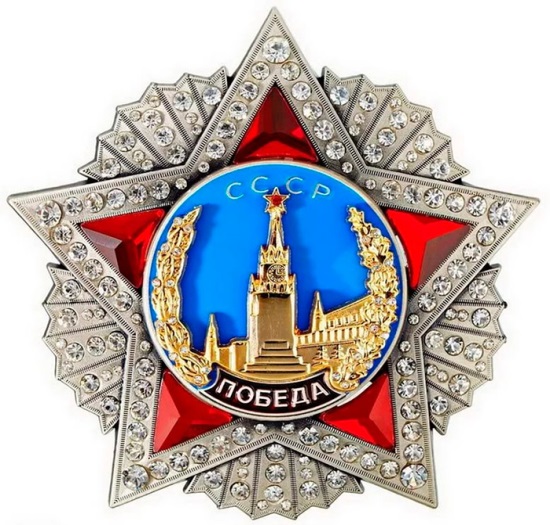 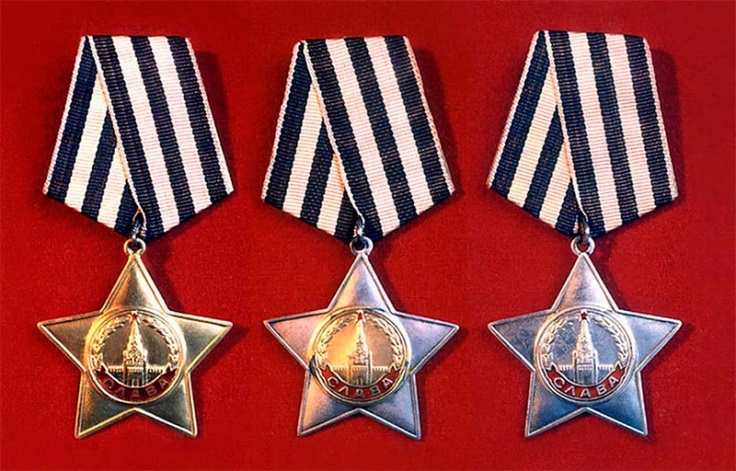        Орден «Победа»                                              Орден Славы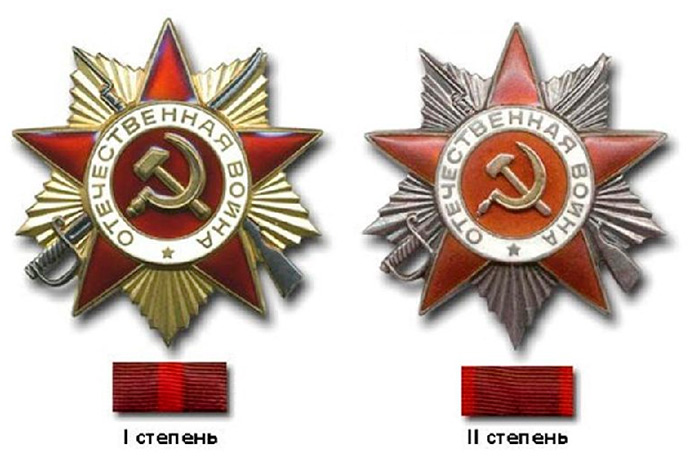 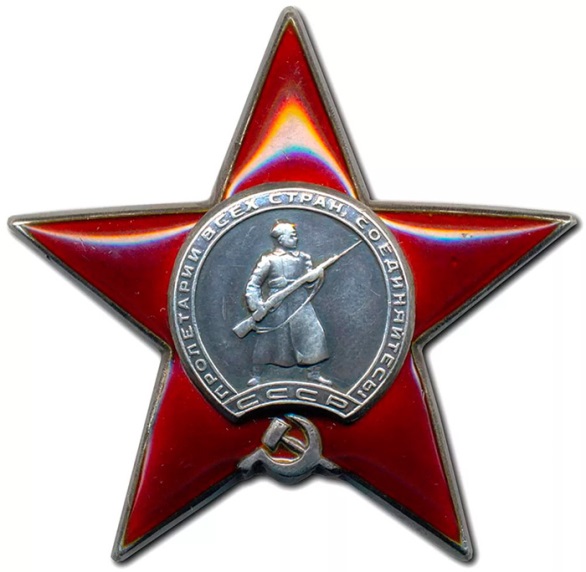 Орден Отечественно войны                                       Орден Красной Звезды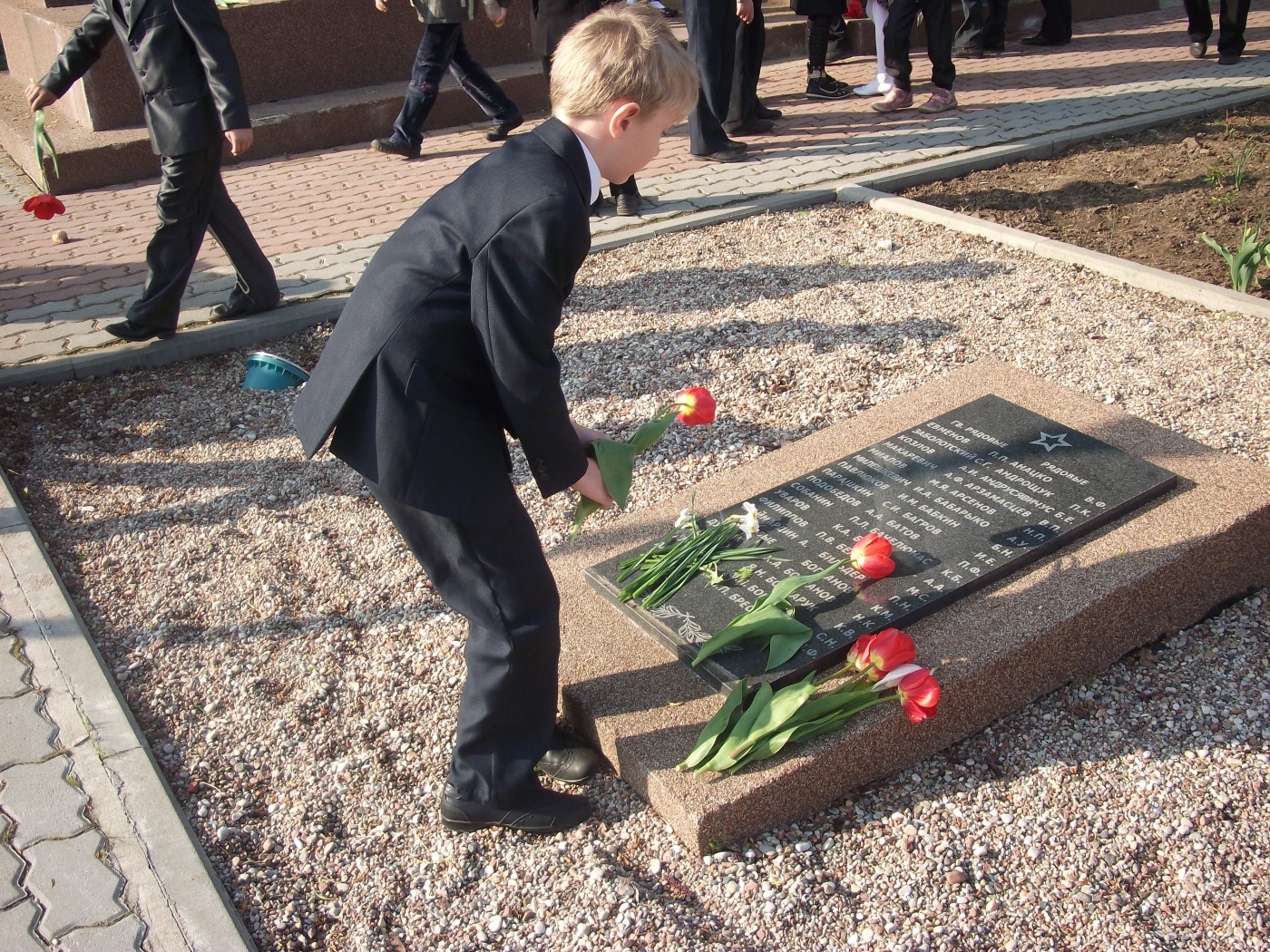 - Куда пришли ребята? (К памятнику)- В честь кого установили этот памятник? (В честь героев)- Как ты это определил? (На памятнике изображена звезда)- Как ты думаешь, в честь героя или героев установлен этот памятник? (В честь героев)- Почему ты так решил? ( На памятнике много фамилий)- А в честь каких героев? (Павших героев)- Как ты думаешь, чьи это фамилии? (Это фамилии солдат и офицеров, которые погибли во время Великой Отечественной войны)- За что сражались эти люди? (За освобождение своего народа, своей Родины)- В какой день дети пришли к памятнику? (В День Победы)- Когда празднуют День Победы? ( Весной, 9го мая)- Почему именно в этот день? ( Девятого мая  семьдесят пять лет назад наша Родина одержала победу над фашистами)- Что принесли ребята к памятнику? (Цветы)- Какие цветы принесли ребята? (Живые)- Почему к памятникам приносят живые цветы? (Люди помнят о героях, для них герои - живые, они живут в памяти людей)- Для чего нужны цветы? (Цветы возлагают к памятнику)- Как мальчик возлагает цветы? (Он поклонился из уважения к подвигу героев)- Прошло много лет после той войны, но люди помнят о героях, их подвигах; им посвящено много фильмов, картин, рассказов, песен, стихов.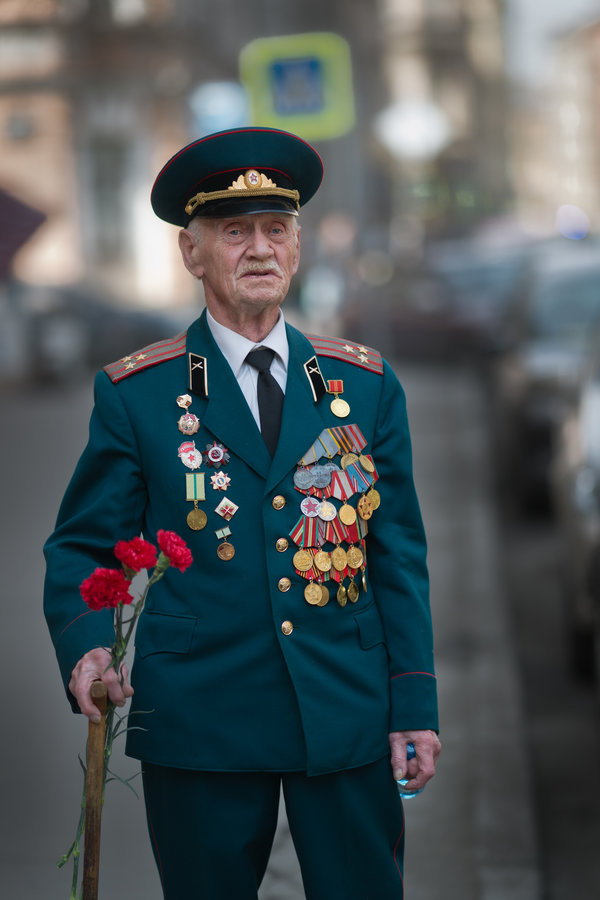 	                                                     Победой кончилась война.                                                                                               Те годы позади.                                                                                                                                Горят медали, ордена	                                                                           У многих на груди.                                                                           С. Михалков   ФизкультминуткаПредставьте, что вы вырастили цветы для героя. Покажите, как вы это делали.Имитация движений: посадка, поливка, срезание цветов и вручение их ветерану.Павшим героям установлено много памятников, в их честь горит Вечный огонь.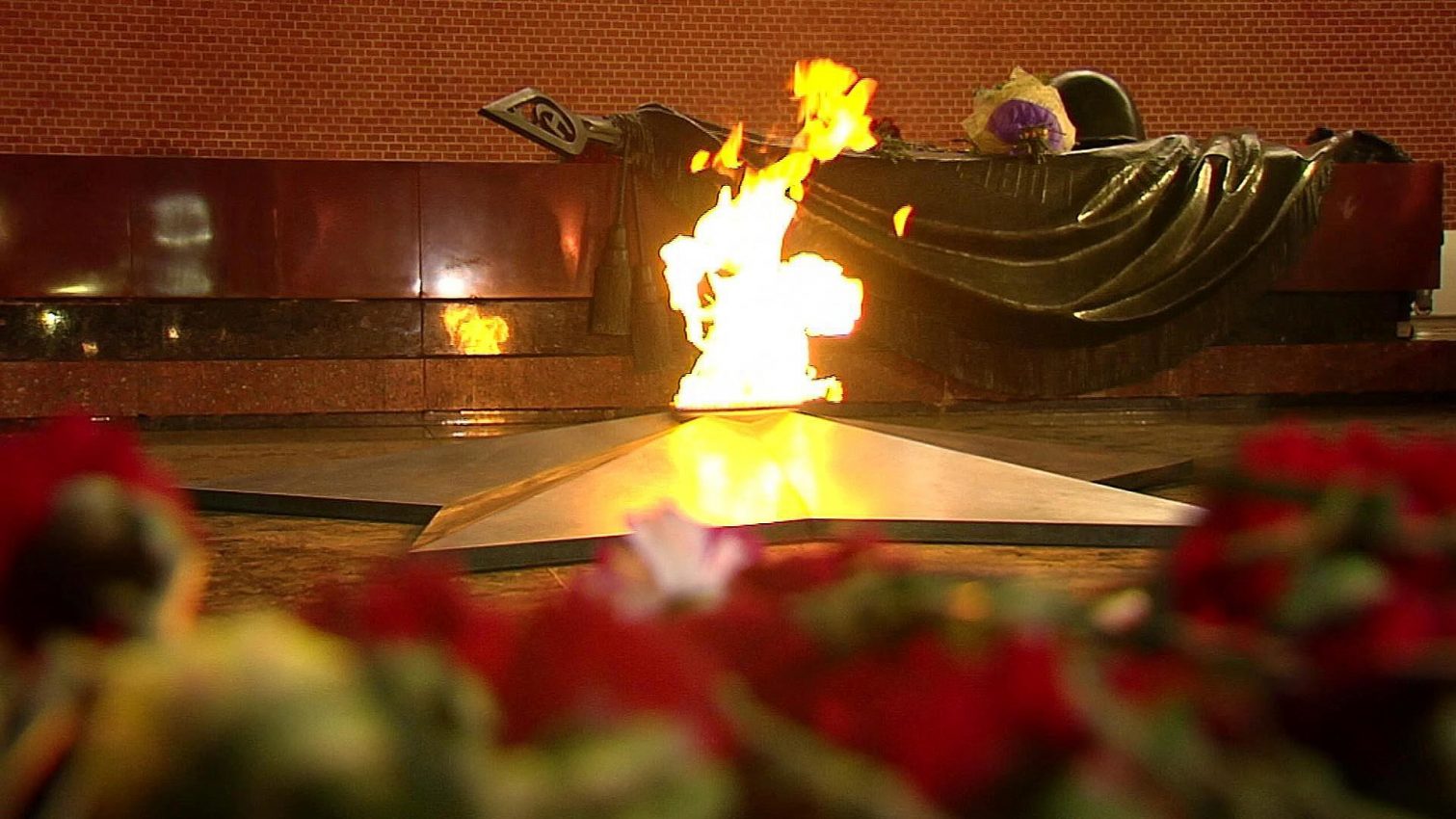 К Вечному огню люди в этот день тоже возлагают цветы.Как еще отмечают этот праздник (Вечером будет праздничный салют)Составление рассказа по опорным картинкам.«Девятое мая – День Победы. Дети пришли к памятнику. Это памятник павшим героям. В этот день многие люди возлагают живые цветы к Вечному огню. Вечером будет праздничный салют»-Какой праздник посвящен героям Великой Отечественной войны? (Девятое мая – День Победы)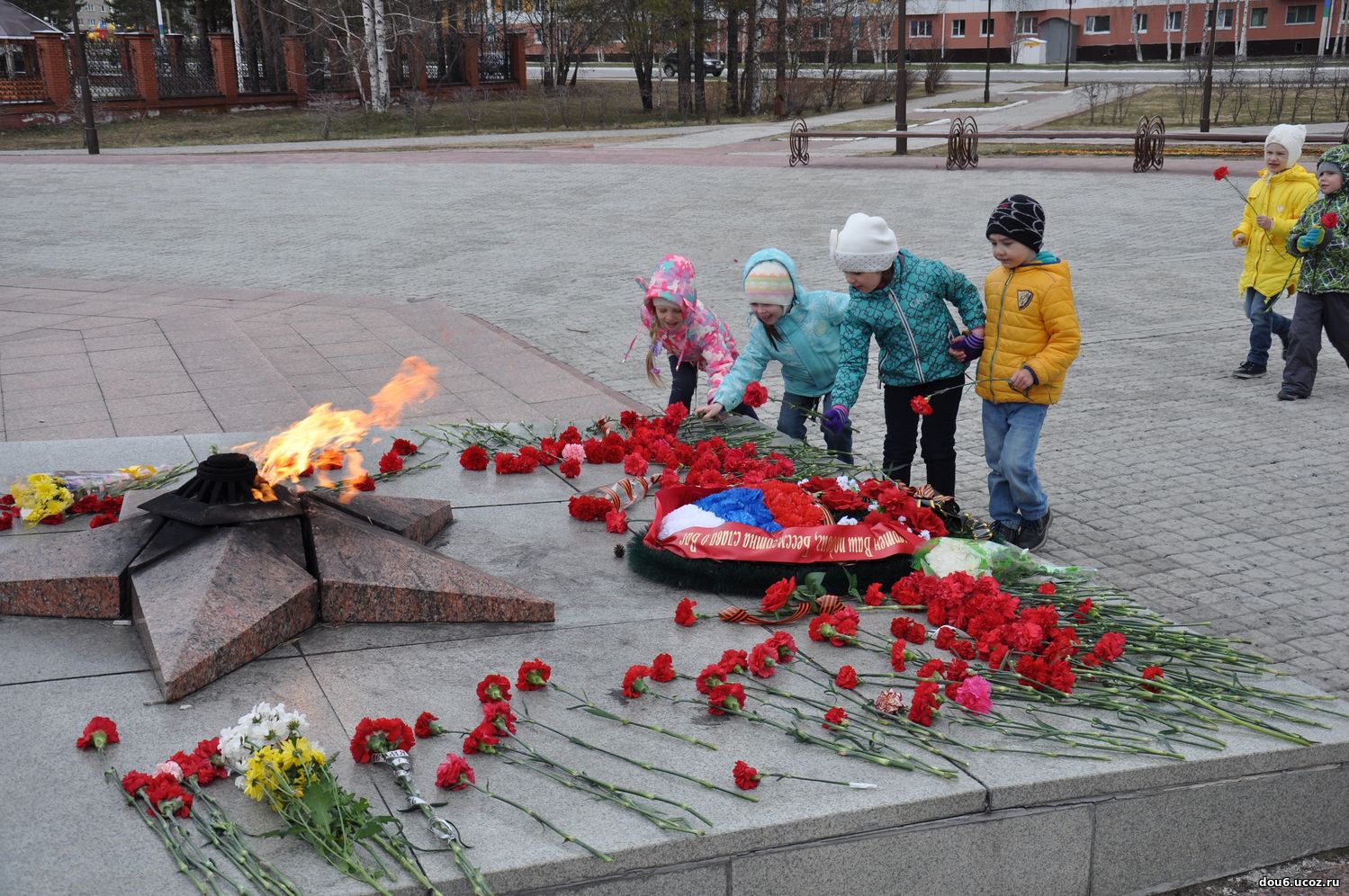 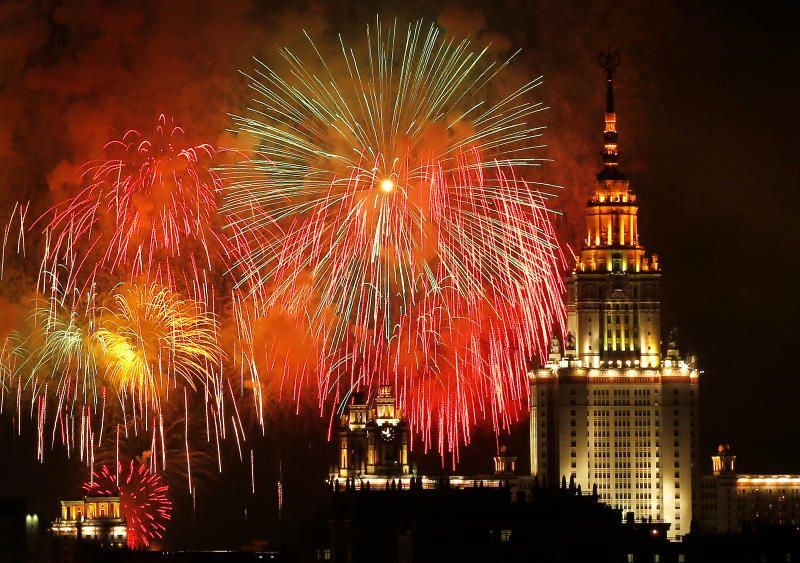 Закончите предложения:9 Мая - ….Все поздравляют ветеранов с …В этот день ветеранам дарят …Люди идут возлагать цветы к …У Вечного огня уже лежит много …Здесь и тамЗдесь солдат, а там солдатыЗдесь воин, а там …Здесь ветеран, а там …Здесь герой, а там …Здесь памятник, а там …